Le photographe sera à l’école le mardi 3 avril pour la PHOTO INDIVIDUELLE et la PHOTO DE GROUPE.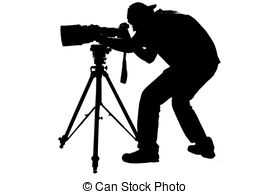 *J’accepte que mon enfant soit photographié pour la photo individuelle  	OUI      		 NON*J’accepte que mon enfant soit photographié pour la photo de groupe		OUI		 NON*Je souhaite que mon enfant soit photographié        	SEUL                                                                                           	AVEC SES FRERES OU SŒURS                                                                                          	SEUL ET AVEC SES FRERES OU SŒURS-La pochette complète (individuelles et groupe) est au prix de 15 E                 -Les photos de fratrie sont au prix de 12 E-La photo de groupe seule est au prix de 8 E-Vous pouvez commander des accessoires complémentaires (porte-clés, chevalets…) en complétant le bordereau de commande présent dans chaque pochette.-Si vous réglez par chèque, veuillez le mettre à l’ordre OCCE MAT 391                                                                                                                           SIGNATURE DES PARENTS Le photographe sera à l’école le mardi 3 avril pour la PHOTO INDIVIDUELLE et la PHOTO DE GROUPE.*J’accepte que mon enfant soit photographié pour la photo individuelle  	OUI      		 NON*J’accepte que mon enfant soit photographié pour la photo de groupe		OUI		 NON*Je souhaite que mon enfant soit photographié        	SEUL                                                                                           	AVEC SES FRERES OU SŒURS                                                                                          	SEUL ET AVEC SES FRERES OU SŒURS-La pochette complète (individuelles et groupe) est au prix de 15 E                 -Les photos de fratrie sont au prix de 12 E-La photo de groupe seule est au prix de 8 E-Vous pouvez commander des accessoires complémentaires (porte-clés, chevalets…) en complétant le bordereau de commande présent dans chaque pochette.-Si vous réglez par chèque, veuillez le mettre à l’ordre OCCE MAT 391Merci !!!Le photographe sera à l’école le mardi 3 avril pour la PHOTO INDIVIDUELLE et la PHOTO DE GROUPE.*J’accepte que mon enfant soit photographié pour la photo individuelle  	OUI      		 NON*J’accepte que mon enfant soit photographié pour la photo de groupe		OUI		 NON*Je souhaite que mon enfant soit photographié        	SEUL                                                                                           	AVEC SES FRERES OU SŒURS                                                                                          	SEUL ET AVEC SES FRERES OU SŒURS-La pochette complète (individuelles et groupe) est au prix de 15 E                 -Les photos de fratrie sont au prix de 12 E-La photo de groupe seule est au prix de 8 E-Vous pouvez commander des accessoires complémentaires (porte-clés, chevalets…) en complétant le bordereau de commande présent dans chaque pochette.-Si vous réglez par chèque, veuillez le mettre à l’ordre OCCE MAT 391Merci !!!